تصميم كليشة مؤسسة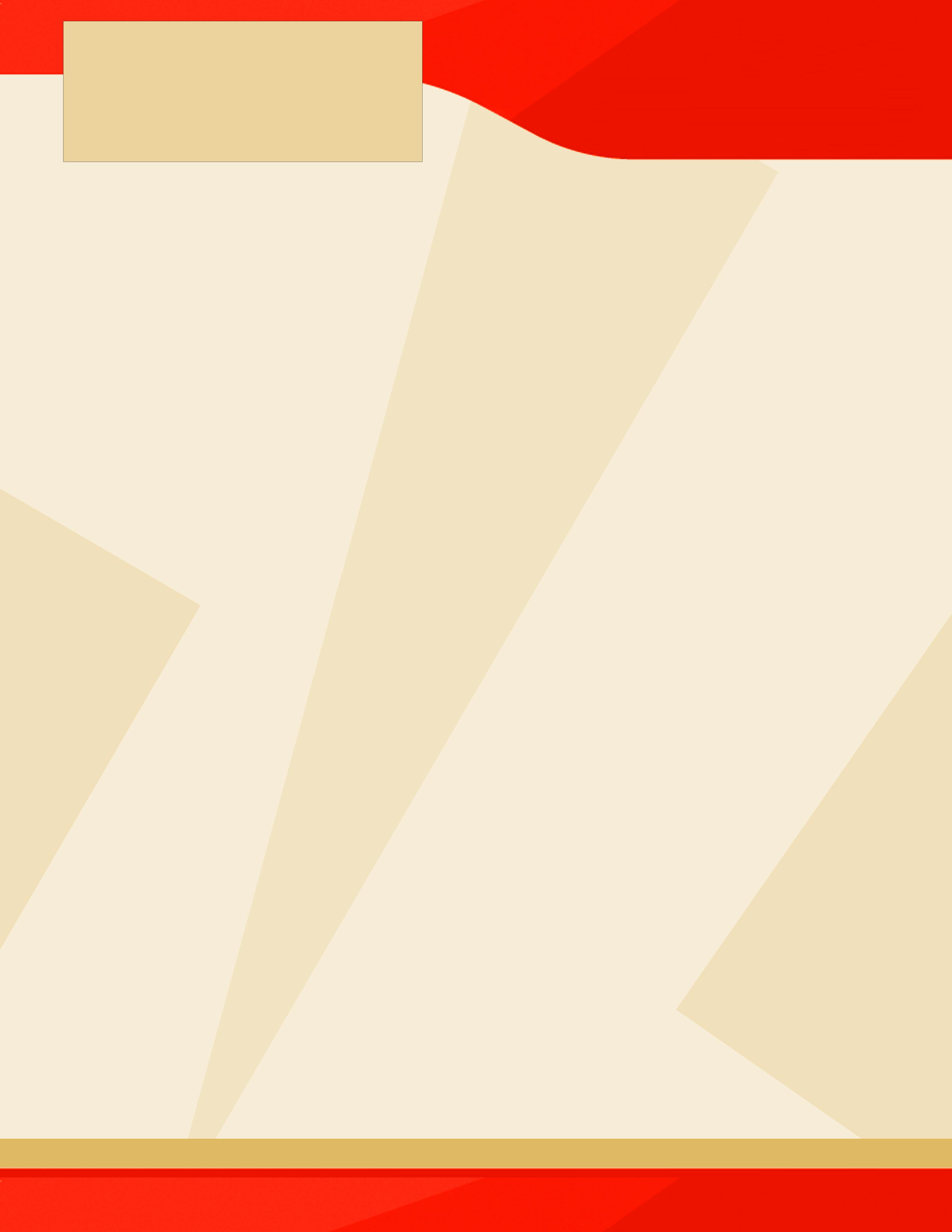 